r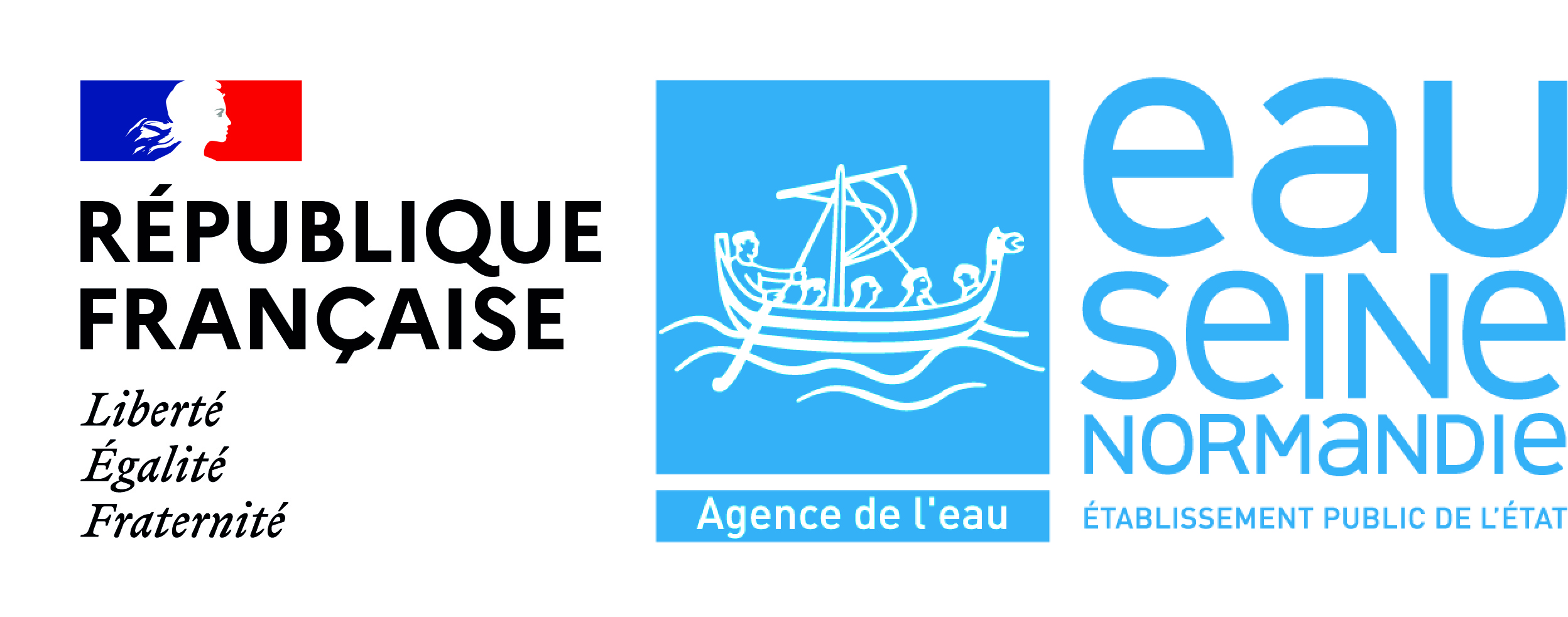 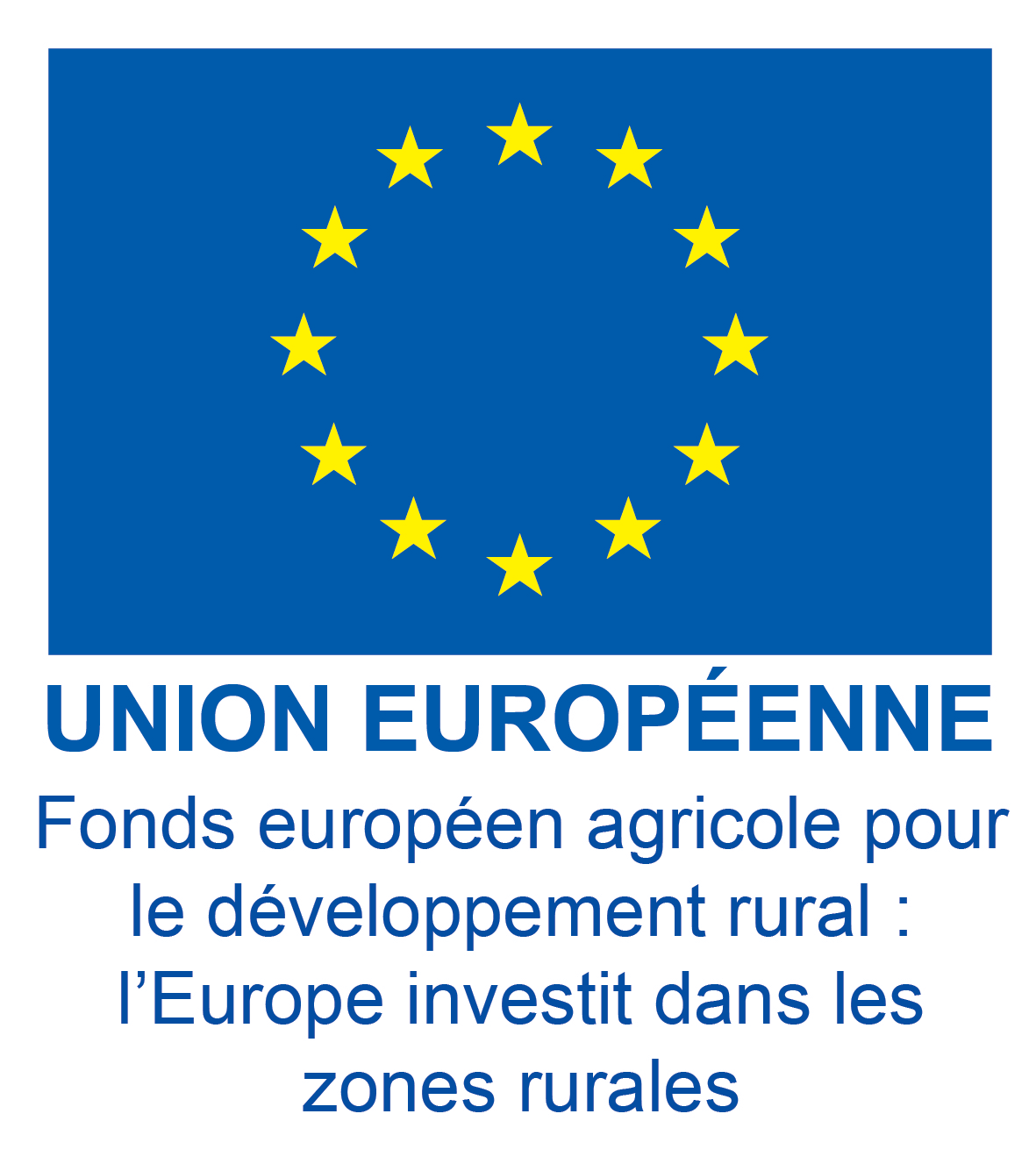 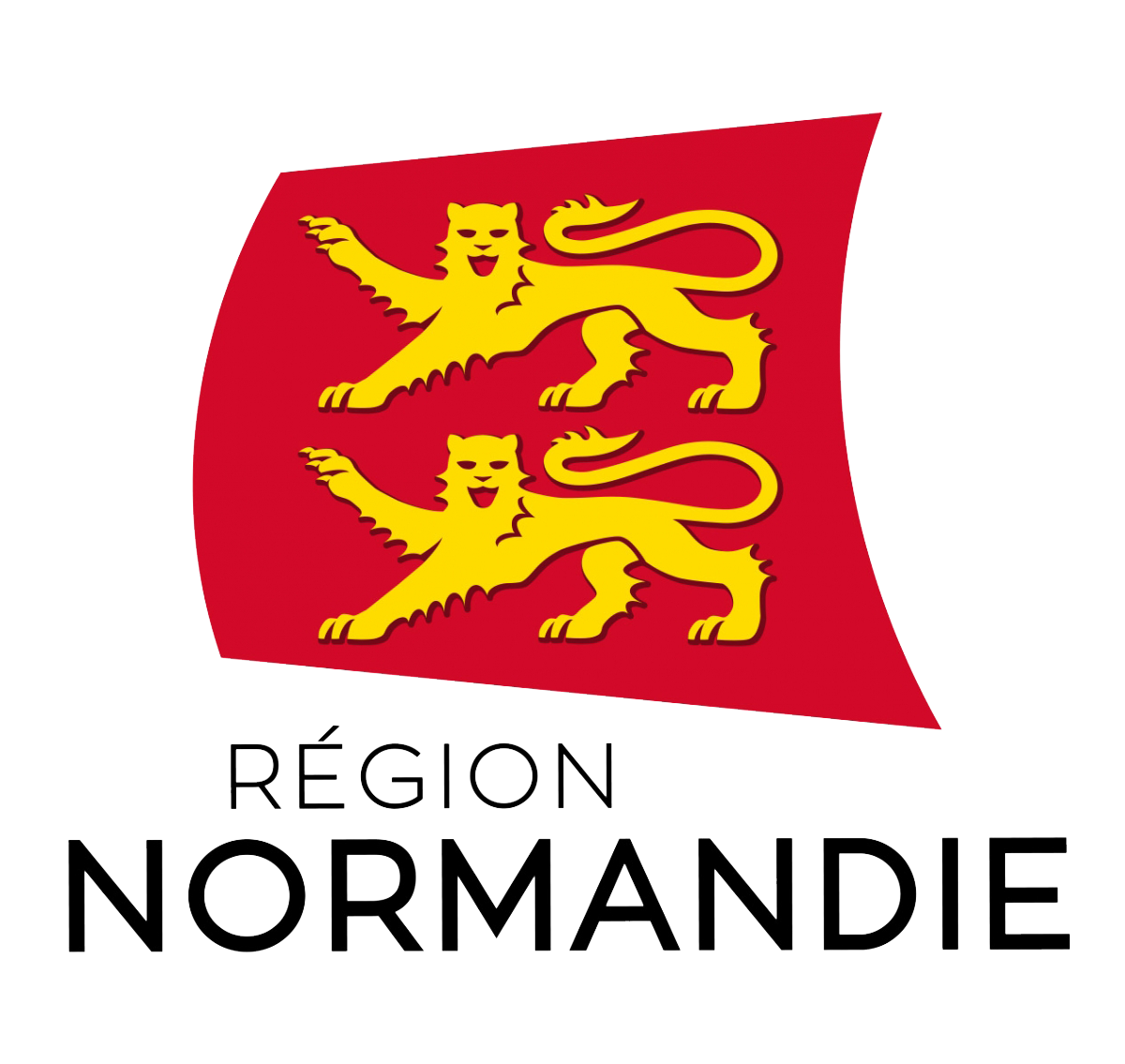 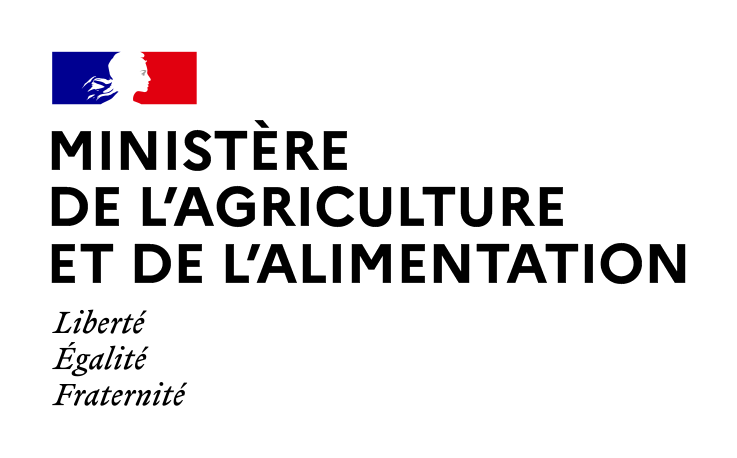 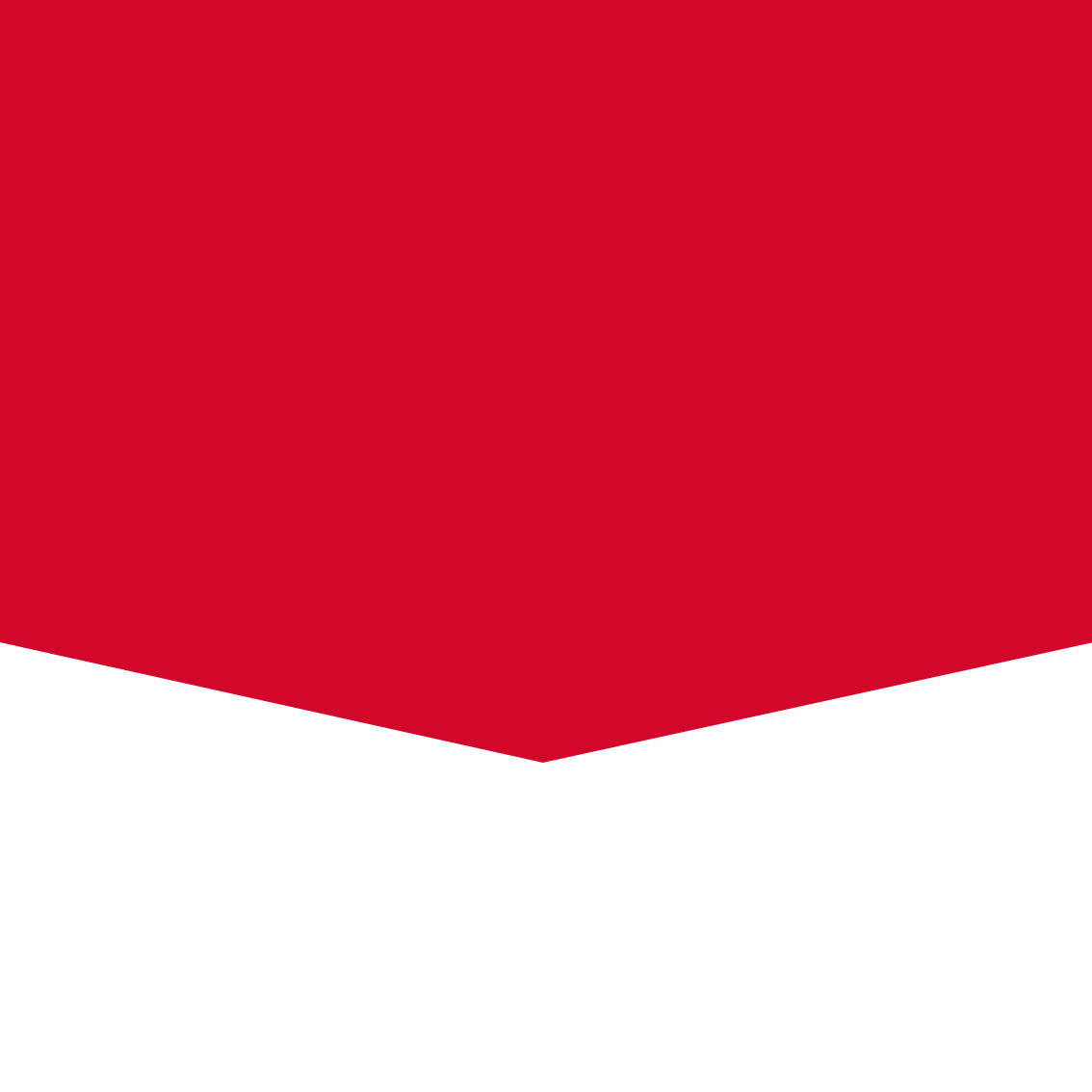 